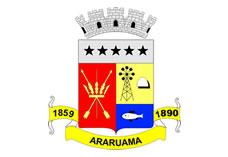 ESTADO DO RIO DE JANEIRO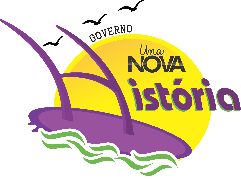 Prefeitura Municipal de AraruamaSecretaria Municipal de SAÚDE	FUNDO MUNICIPAL DE SAÚDECONTRATO Nº016/2017MUNÍCIPIO E FUNDO MUNICIPAL DE SAÚDE – FUMSA (CONTRATANTE) e ANDRADE´S DE SÃO VICENTE BAZAR E MATERIAL DE CONSTRUÇÃO LTDA, (CONTRATADA).EXTRATOPARTES: Município de Araruama e Fundo Municipal de Saúde – FUMSA (Contratante) e ANDRADE´S DE SÃO VICENTE BAZAR E MATERIAL DE CONSTRUÇÃO LTDA (Contratada).OBJETO: Aquisição de material a ser utilizado em conservação e manutenção predial da Unidade de Saúde: Hospital Casa de Caridade.PRAZO: A entrega do material será imediata.VALOR: Fica estipulado o valor total de R$ 5.248,00 (Cinco mil, du zentos e quarenta e oito reais).DATA DA CELEBRAÇÃO: 21 de fevereiro de 2017.